Keväinen tervehdys Suodenniemi- Seuran jäsenille!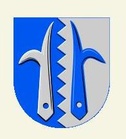 Valitettavasti kulunut vuosi on Suodenniemi- Seuralla ollut melko vähätoimintaista. Syytä ei tarvinne selittää. Kesäksi ja syksyksi olemme kuitenkin suunnitelleet ohjelmaa entiseen tapaan periaatteella, että jos koronarajoitteet edelleen jatkuvat ja kiristyvät, niin siirretään tapahtuma /tapahtumat seuraavaan kesään.Viime vuoden seuran toiminnassa tärkein tapahtuma oli museon aitan ja riihen katon uusimiset. Molempiin rakennuksiin tehtiin myös uudet leveät rappuset. Kattoremontteihin saimme museovirastolta 6 000 euron avustuksen.Suodenniemi- viikko on entiseen malliin heinäkuun alussa. Aiemmin oleellisena Suodenniemi- viikon tapahtumiin kuulunut kesäteatteri on koronan takia siirretty elokuulle. Viime vuonna seura ei kerännyt jäsenmaksua lainkaan. Kymmenisen ihmistä jäsenmaksun kuitenkin maksoi, heille tämä vuosi on maksuvapaa.Suodenniemi- Seuran  tapahtumia vuonna 2021:alakoululaisten palkitsemien jätskillä ja pillimehulla kylänraitin siivouksen jälkeen seuran kevätkokous Kerolassa to 29.4. klo 18.30. Mikäli kokoontumisrajoitukset ovat tällöin edelleen voimassa, niin kokous pidetään osin Teams:n kautta. Kokoukseen ilmoittautuminen Teams- yhteyden luomiseksi Saija Takalalle puh. 0500 330646 tai saija.takala@kopteri.net  26.4.  mennessä.la 12.6. klo 9-12 seura hoitaa torikahvilan.  su 13.6.-15.8.  museo auki viikonloppuisin (juhannusta lukuunottamati) klo 11-16, tarvittaessa myös tilauksesta. Museo-oppaan toimii Aku Ropponen. Tänä kesänä museoon on koottu näyttely vanhoista kengistä. Museossa on myynnissä edelleen paikallisten käsityöharrastajien töitä. su 13.6. klo 13 alkaneen messun jälkeen hautausmaakierros ylä-, ala- ja puistohautausmailla Saila Ahosen opastamanape 2.7. klo 18  tunnin lavatanssijumppa Ursula Eerolan vetämänä urheilukentällä.ti 6.7. klo 10-14 Kerolassa vanhojen valokuvien ja muun vanhan aineiston digitointitilaisuus Topoteekkiin Tomi Ahorannan ja Bruno Tuorin ohjauksessake 7.7. klo 18 vanhan hautausmaan opastettu kierros Tomi Ahorannan pitämänäsu 11.7. klo 19 Mika Karolan kesätunnelmainen konsertti kirkossa. Kuulemme kesäisiä ja hengellisiä lauluja. Ohjelmat 10 euroa.to 29.7. naapurikuntaretki Huittisiin. Tutustumme oppaan johdolla Huittisten ydinkeskustaan ja  keskiaikaiseen kirkkoon, Pahkaparatiisiin, Huittisten museoon, ”Vanha Virtasen” kauppaan ja puodin yhteydessä olevaan 300 harmonikan kokoelmaan. Aamukahvit Pahkaparatiisissa, lounas Ravintola Wanha WPK:ssa ja iltapäiväkahvit Mattilan marjatilalla. Lähtö torilta klo 8, paluu noin klo 17.30. Retken hinta ruokailuineen 35 euroa, ilmoittautumiset viimeistään ke 14.7. Aulille puh. 050 3603298 tai auli.horelli@kopteri.net.Eila Minkkisen kirjoittama Harmitonta kansallisromantiikkaa- esitykset Kelarannan kesäteatterissa la 14. 8. klo 14, su 15.8. klo 16, la 21.8. klo 14 ja su 22.8. klo 16- Liput 14 euroa. Ennakkoliput ja ryhmävaraukset Veli Haapanen 040 0232949 tai haapanenveli@gmail.com.la 21.8. klo 16 (kesäteatteriesityksen jälkeen)  Tomi Ahorannan vetämä historia-aiheinen pyöräretki  reittiä  Putajantie- Heinijärventie -Sudenkuopantie -Laviantie  (noin 12 km). Makkaranpaisto- ja kahvitauko Metsästysseuran majalla, seuralta retkieväät. la 28.8. patikkaretki  Kaija Helteen opastamana Nokian Siuroon Ruutanan  luontopolulle (noin 5 km).  Lähtö torilta klo 10, meno kimppakyydein. Seura tarjoaa retkikahvit.pe 17.9. retki Loimaan Sarka- maatalousmuseoonsyksyllä teatteriretki Poriin Sidotut- esitykseenSuodenniemi- Seuran hallitusSuodenniemi- Seuran hallitukseen kuuluvat:  Auli Horelli  (puheenjohtaja)Tarmo Seppä  (varapuheenjohtajaSaija Takala  (sihteeri ja jäsenvastaava) Saila Ahonen  (museovastaava) Marjatta Mikkola  (museovastaava) Anne Itälinna  (Suodenniemi- viikko toimikunnassa)) Harri Hakala  (markkinatori-isäntä) Bruuno Tuori  (Topoteekki- vastaava) Johanna Seppä (Suodenniemi- viikon toimikunnassa) Sara Asteljoki  (teams-vastaava)Sari Suvala  (Suodenniemi- viikko toimikunnassa)Seuraattehan kotisivujamme:  www.suodenniemi-seura.fi. Pyrimme pitämään sivut seuran tapahtumista ajan tasalla, samoin keräämme seuran  sivuille  niin ajankohtaista kuin vanhaa tietoa. Mikäli osoitteesi tai sähköpostisi muuttuu, niin ilmoitatko uuden osoitteesi jäsensihteeri Saija Takalalle (saija.takala@kopteri.net) , niin saat jäsenpostia jatkossakin.Tervetuloa Suodenniemi -Seuran järjestämiin tapahtumiin!Suodenniemi- Seuran hallitus